АДМИНИСТРАЦИЯ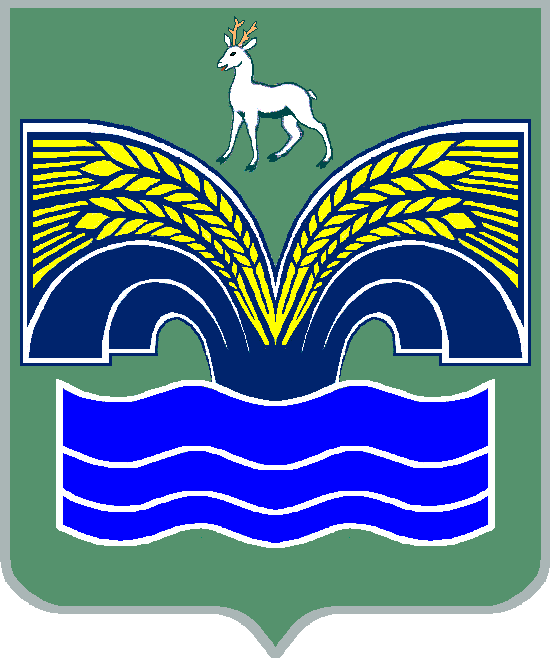 МУНИЦИПАЛЬНОГО РАЙОНА  КРАСНОЯРСКИЙСАМАРСКОЙ ОБЛАСТИРАСПОРЯЖЕНИЕот  19.10.2021 № 349-рОб утверждении Плана мероприятий («дорожной карты») по снижению комплаенс-рисков в администрации муниципального района Красноярский Самарской области в 2022 году В соответствии с пунктом 3 части 4 статьи 36 Федерального закона от 06.10.2003 № 131-ФЗ «Об общих принципах организации местного самоуправления в Российской Федерации», пунктом 5 статьи 44 Устава муниципального района Красноярский Самарской области, принятого решением Собрания представителей муниципального района Красноярский Самарской области от 14.05.2015 №20-СП, пунктом 2.1 Положения об организации в администрации муниципального района Красноярский Самарской области системы внутреннего обеспечения соответствия требованиям антимонопольного законодательства (антимонопольного комплаенса), утвержденного постановлением администрации муниципального района Красноярский Самарской области от 05.09.2019 № 281,1. Утвердить прилагаемый План мероприятий («дорожную карту») по снижению комплаенс-рисков в администрации муниципального района Красноярский Самарской области в 2022 году (далее по тексту – План мероприятий). 2. Управлению экономики и инвестиций администрации муниципального района Красноярский Самарской области довести настоящее распоряжение до муниципальных служащих администрации муниципального района Красноярский Самарской области и  руководителей отраслевых (функциональных) органов администрации муниципального района Красноярский Самарской области.3. Руководителям структурных подразделений и отраслевых (функциональных) органов администрации муниципального района Красноярский Самарской области обеспечить реализацию мероприятий, предусмотренных Планом мероприятий.4. Опубликовать настоящее распоряжение в газете «Красноярский вестник» и на официальном сайте администрации муниципального района Красноярский Самарской области в сети Интернет.5. Настоящее распоряжение вступает в силу со дня его подписания.6. Контроль за исполнением настоящего распоряжения оставляю за собой.Глава района								   М.В.БелоусовУханова 21953                                                                   		                                                         УТВЕРЖДЕН                                                                    распоряжением администрации                                                                     муниципального района  Красноярский Самарской области  от 19.10.2021  № 349-р План мероприятий («дорожная карта») по снижению комплаенс-рисковв администрации муниципального района Красноярский Самарской области в 2022 годуКомплаенс-рискОбщие меры по минимизации и устранению рисков (согласно карте риска)Предложенные действияНеобходимые ресурсыРаспределение ответственности и полномочийКалендар-ный план выполне-ния работКритерии качества работыТребования к обмену информацией и мониторингуНе предусмотренное законодательством о контрактной системе ограничение доступа к участию в закупках товаров, работ, услуг для муниципальных нужд, проводимых конкурентными способамиПериодическое обучение специалистов, осуществляющих закупки товаров, работ, услуг для обеспечения муниципальных нужд;      проведение круглых столов по изменениям законодательстваОбучение специалистов, осуществляющих закупки товаров, работ, услуг для обеспечения муниципальных нужд (далее - специалисты по торгам); самостоятельное изучение специалистами по торгам положений Федерального закона от 26.07.2006 №135-ФЗ «О защите конкуренции» и законодательства о контрактной системе в сфере закупок товаров, работ, услуг для обеспечения государственных и муниципальных нуждДля реализации мер не потребуется дополнительных трудовых и финансовых ресурсовНачальник отдела по осуществлению закупок; специалисты по торгамВ течение года (постоянно при осуществле-нии процедур закупок товаров, работ и услуг)Отсутствие нарушений со стороны админи-страции муниципального района Краснояр-ский Самарской области и ее отраслевых (функциональных) органов, (далее – Администрация),  сфере закупок товаров, работ и услугОбмен информацией осуществляется в порядке, установленном в нормативных правовых актах и правовых актах Администрации, регламентирующих вопросы функционирования антимонопольного комплаенсаУстановление не предусмотренных законом о контрактной системе требований к товарам, работам, услугамПериодическое обучение специалистов, осуществляющих закупки товаров, работ, услуг для обеспечения муниципальных нужд;      проведение круглых столов по изменениям законодательстваОбучение специалистов, осуществляющих закупки товаров, работ, услуг для обеспечения муниципальных нужд (далее - специалисты по торгам); самостоятельное изучение специалистами по торгам положений Федерального закона от 26.07.2006 №135-ФЗ «О защите конкуренции» и законодательства о контрактной системе в сфере закупок товаров, работ, услуг для обеспечения государственных и муниципальных нуждДля реализации мер не потребуется дополнительных трудовых и финансовых ресурсовНачальник отдела по осуществлению закупок; специалисты по торгамВ течение года (постоянно при осуществле-нии процедур закупок товаров, работ и услуг)Отсутствие нарушений со стороны админи-страции муниципального района Краснояр-ский Самарской области и ее отраслевых (функциональных) органов, (далее – Администрация),  сфере закупок товаров, работ и услугОбмен информацией осуществляется в порядке, установленном в нормативных правовых актах и правовых актах Администрации, регламентирующих вопросы функционирования антимонопольного комплаенсаВключение в состав лотов товаров, работ, услуг, функционально не связанных между собой и предметом закупкиПериодическое обучение специалистов, осуществляющих закупки товаров, работ, услуг для обеспечения муниципальных нужд;      проведение круглых столов по изменениям законодательстваОбучение специалистов, осуществляющих закупки товаров, работ, услуг для обеспечения муниципальных нужд (далее - специалисты по торгам); самостоятельное изучение специалистами по торгам положений Федерального закона от 26.07.2006 №135-ФЗ «О защите конкуренции» и законодательства о контрактной системе в сфере закупок товаров, работ, услуг для обеспечения государственных и муниципальных нуждДля реализации мер не потребуется дополнительных трудовых и финансовых ресурсовНачальник отдела по осуществлению закупок; специалисты по торгамВ течение года (постоянно при осуществле-нии процедур закупок товаров, работ и услуг)Отсутствие нарушений со стороны админи-страции муниципального района Краснояр-ский Самарской области и ее отраслевых (функциональных) органов, (далее – Администрация),  сфере закупок товаров, работ и услугОбмен информацией осуществляется в порядке, установленном в нормативных правовых актах и правовых актах Администрации, регламентирующих вопросы функционирования антимонопольного комплаенсаНарушение при осуществлении закупок товаров, работ, услуг для муниципальных нужд путем выбора способа определения поставщика, повлекшее за собой нарушение антимонопольного законодательстваПериодическое обучение специалистов, осуществляющих закупки товаров, работ, услуг для обеспечения муниципальных нужд;      проведение круглых столов по изменениям законодательстваОбучение специалистов, осуществляющих закупки товаров, работ, услуг для обеспечения муниципальных нужд (далее - специалисты по торгам); самостоятельное изучение специалистами по торгам положений Федерального закона от 26.07.2006 №135-ФЗ «О защите конкуренции» и законодательства о контрактной системе в сфере закупок товаров, работ, услуг для обеспечения государственных и муниципальных нуждДля реализации мер не потребуется дополнительных трудовых и финансовых ресурсовНачальник отдела по осуществлению закупок; специалисты по торгамВ течение года (постоянно при осуществле-нии процедур закупок товаров, работ и услуг)Отсутствие нарушений со стороны админи-страции муниципального района Краснояр-ский Самарской области и ее отраслевых (функциональных) органов, (далее – Администрация),  сфере закупок товаров, работ и услугОбмен информацией осуществляется в порядке, установленном в нормативных правовых актах и правовых актах Администрации, регламентирующих вопросы функционирования антимонопольного комплаенсаСоздание участнику (участникам) закупки преимущественных условий участия в закупках, а также предоставление ему (им) доступа к информации в приоритетном порядкеПовышение качества проработки документации о закупке;усиление внутреннего контроля за соблюдением специалистами Администрации антимонопольного законодательства, а также законодательства о контрактной системе в сфере закупок товаров, работ, услуг для обеспечения муниципальных нужд;     исключение случаев взаимодействия организатора закупки с хозяйствующими субъектами по вопросам предоставления им информации о проведении закупки в приоритетном порядкеОбеспечение проведения надлежащей экспертизы документации о закупке;             усиление внутреннего контроля за соблюдением специалистами  Администрации антимонопольного законодательства, а также законодательства о контрактной системе в сфере закупок товаров, работ, услуг для обеспечения муниципальных нужд; проведение профилактических мероприятий, в том числе в рамках работы по противодействию коррупции;       обеспечение своевременного планирования и размещения информации о закупках в информационно-коммуникационной сети ИнтернетДля реализации мер не потребуется дополнитель-ных трудовых и финансовых ресурсовНачальник отдела по осуществлению закупок; специалисты по торгам; контрактные управляющие муниципальных заказчиков, ревизионный отдел финансового управления Администрации, руководитель муниципального заказчикаВ течение года (постоянно при осуществлении процедур закупок товаров, работ и услуг)Отсутствие нарушений со стороны Админи-страции в сфере закупок товаров, работ и услугОбмен информацией осуществляется в порядке, установленном в нормативных правовых актах и правовых актах Администрации, регламентирующих вопросы функционирования антимонопольного комплаенсаНарушение порядка определения и обоснования начальной (максимальной) цены контрактаПериодическое обучение специалистов по торгам, проведение круглых столов по изменениям законодательстваОбучение специалистов по торгам; самостоятельное изучение специалистами  Администрации положений Федерального закона от 26.07.2006 №135-ФЗ «О защите конкуренции» и законодательства о контрактной системе в сфере закупок товаров, работ, услуг для обеспечения государственных и муниципальных нуждДля реализации мер не потребуется дополнитель-ных трудовых и финансовых ресурсовНачальник отдела по осуществлению закупок; специалисты по торгамВ течение года (постоянно при осуществлении процедур закупок товаров, работ и услуг)Отсутствие нарушений со стороны Админи-страции в сфере закупок товаров, работ и услугОбмен информацией осуществляется в порядке, установленном в нормативных правовых актах и правовых актах Администрации, регламентирую-щих вопросы функционирования антимонопольного комплаенсаНарушение процедуры проведения аукционов (торгов) на право заключения договора аренды (безвозмездного  пользования) муниципального имущества (за исключением земельных участков)Периодическое обучение специалистов по торгам;       контроль и согласование документов начальником юридического отдела Комитета по управлению муниципальной собственностью администрации муниципального района Красноярский Самарской области (далее – КУМС)Обучение специалистов по торгамДля реализации мер не потребуется дополнитель-ных трудовых и финансовых ресурсовНачальник отдела земельных отношений КУМС;специалисты по торгамВ течение года (постоянно при осуществлении процедур закупок товаров, работ и услуг)Отсутствие нарушений со стороны Админи-страции в сфере закупок товаров, работ и услугОбмен информацией осуществляется в порядке, установленном в нормативных правовых актах и правовых актах Администрации, регламентирующих вопросы функционирования антимонопольного комплаенсаНарушение антимонопольного законодательства при оказании муниципальной услуги «Предоставление земельных участков на торгах»Периодическое обучение специалистов по торгам;       контроль и согласование документов начальником юридического отдела Комитета по управлению муниципальной собственностью администрации муниципального района Красноярский Самарской области (далее – КУМС)Обучение специалистов по торгамДля реализации мер не потребуется дополнитель-ных трудовых и финансовых ресурсовНачальник отдела земельных отношений КУМС;специалисты по торгамВ течение года (постоянно при осуществлении процедур закупок товаров, работ и услуг)Отсутствие нарушений со стороны Админи-страции в сфере закупок товаров, работ и услугОбмен информацией осуществляется в порядке, установленном в нормативных правовых актах и правовых актах Администрации, регламентирующих вопросы функционирования антимонопольного комплаенсаНарушение антимонопольного законодательства при оказании муниципальной услуги «Предоставление земельных участков без проведения торгов»Периодическое обучение специалистов по торгам;       контроль и согласование документов начальником юридического отдела Комитета по управлению муниципальной собственностью администрации муниципального района Красноярский Самарской области (далее – КУМС)Обучение специалистов по торгамДля реализации мер не потребуется дополнитель-ных трудовых и финансовых ресурсовНачальник отдела земельных отношений КУМС;специалисты по торгамВ течение года (постоянно при осуществлении процедур закупок товаров, работ и услуг)Отсутствие нарушений со стороны Админи-страции в сфере закупок товаров, работ и услугОбмен информацией осуществляется в порядке, установленном в нормативных правовых актах и правовых актах Администрации, регламентирующих вопросы функционирования антимонопольного комплаенсаЗаключение соглашения, которое может привести к ограничению, устранению или недопущению конкуренцииПовышение квалификации у специалистов Администрации по торгам в части знаний антимонопольного законодательства; усиление внутреннего контроля за соблюдением специалистами Администрации по торгам антимонопольного законодательстваПроведение обучающего мероприятия для специалистов Администрации по вопросам функционирования антимонопольного комплаенса и соблюдения требований антимонопольного законодательства;  усиление внутреннего контроля за соблюдением специалистами по торгам антимонопольного законодательстваДля реализации мер не потребуется дополнитель-ных трудовых и финансовых ресурсовНачальник отдела земельных отношений КУМС;  начальник юридического отдела КУМС; специалисты по торгам4 квартал 2022 годаОтсутствие заключен-ных Администрацией соглашений, в которых риски нарушения антимоно-польного законода-тельства выявлены антимоно-польным органомОбмен информацией осуществляется в порядке, установленном в нормативных правовых актах и правовых актах Администрации, регламентирующих вопросы функционирования антимонопольного комплаенсаНарушение предоставления преференций антимонопольного законодательства при предоставлении места размещения нестационарного торгового объектаПериодическое обучение специалистов по торгам,            контроль и согласование документов начальником юридического отдела КУМСОбучение специалистов, осуществляющих организацию продажи муниципального имуществаДля реализации мер не потребуется дополнитель-ных трудовых и финансовых ресурсовНачальник отдела земельных отношений КУМС;начальник юридического отдела КУМС; специалисты по торгамВ течение года (постоянно при осуществле-нии процедур закупок товаров, работ и услуг)Отсутствие нарушений со стороны Админи-страции в сфере закупок товаров, работ и услугОбмен информацией осуществляется в порядке, установленном в нормативных правовых актах и правовых актах Администрации, регламентирую-щих вопросы функционирования антимонопольного комплаенсаРазработка и принятие нормативных правовых актов, положения которых могут привести к ограничению, устранению или недопущению конкуренции, в том числе посредством установления в порядках предоставления субсидий критериев отбора их получателей, которые могут привести к ограничению или устранению конкуренцииБолее детальное изучение специалистами Администрации положений антимонопольного законодательства; усиление внутреннего контроля за проведением разработчиками проектов нормативных правовых актов оценки соответствия их положений требованиям антимонопольного законодательства; размещение специалистами Администрации разработанных ими проектов нормативных правовых актов на официальном сайте Администрации в сети Интернет в целях обеспечения оценки их влияния на развитие конкуренции гражданами и организациями; повышение квалификации у специалистов Администрации в части знаний антимонопольного законодательстваСамостоятельное изучение специалистами Администрации  положений Федерального закона от 26.07.2006 №135-ФЗ «О защите конкуренции»; самостоятельное изучение специалистами Администрации  антиконкурентных региональных практик, содержащихся в «Черных книгах» ФАС России (Режим доступа: https://fas.gov.ru/pages/vazhnaya-informacziya/otkryitoe-vedomstvo/belaya-i-chernaya-knigi.html); осуществление проверки соответствия требованиям антимонопольного законодательства проектов нормативных правовых актов на всех стадиях согласования данных проектов внутри Администрации;     контроль со стороны непосредственного руководителя структурного подразделения за соблюдением специалистами Администрации-разработчиками проектов нормативных правовых актов требований размещения их на официальном сайте Администрации в сети Интернет в целях обеспечения оценки их влияния на развитие конкуренции гражданами и организациями;  проведение обучающего мероприятия для специалистов Администрации по вопросам функционирования антимонопольного законодательстваДля реализации мер не потребуется дополнитель-ных трудовых и финансовых ресурсовВсе структурные подразделения Администрации, участвующие в процессе разработки и согласования проектов нормативных правовых актов; руководители структурных подразделений Администрации / специалисты Администрации – разработчики проектов нормативных правовых актовВ течение года (постоянно при разработке проектов норматив-ных правовых актов)Отсутствие заключен-ных Администрацией соглашений, в которых риски нарушения антимоно-польного законода-тельства выявлены антимоно-польным органомОбмен информацией осуществляется в порядке, установленном в нормативных правовых актах и правовых актах Администрации, регламентирующих вопросы функционирования антимонопольного комплаенсаПредоставление обратившимся гражданам или юридическим лицам информации в приоритетном порядкеУсиление внутреннего контроля; повышение уровня квалификации  у специалистов АдминистрацииУсиление внутреннего контроля за соблюдением специалистами Администрации антимонопольного законодательства;  обучение специалистов АдминистрацииДля реализации мер не потребуется дополнитель-ных трудовых и финансовых ресурсовРуководитель финансового управления администрации муниципального района Крсноярский Самарской области; специалисты, осуществляющие закупки товаров, работ, услуг для обеспечения муниципальных нуждВ течение года (постоянно при разработке проектов норматив-ных правовых актов)Отсутствие заключен-ных Администрацией соглашений, в которых риски нарушения антимоно-польного законода-тельства выявлены антимоно-польным органомОбмен информацией осуществляется в порядке, установленном в нормативных правовых актах и правовых актах Администрации, регламентирующих вопросы функционирования антимонопольного комплаенсаНарушение процедуры в проведении аукционов (торгов) по приватизации муниципального имущества;  организация проведения торгов (аукционов) по продаже земельных участков и имущества, находящихся в собственности муниципального района Красноярский Самарской областиКонтроль со стороны руководителей структурных подразделений, задействованных в проведении аукционов (торгов); повышение уровня квалификации у специалистов Администрации в части знаний антимонопольного законодательстваУсиление внутреннего контроля за соблюдением специалистами Администрации антимонопольного законодательстваДля реализации мер не потребуется дополнитель-ных трудовых и финансовых ресурсовРуководители структурных подразделений и отраслевых (функциональ-ных) органов, специалисты АдминистрацииВ течение года (постоянно при разработке проектов норматив-ных правовых актов)Отсутствие нарушений со стороны Админи-страции в сфере закупок товаров, работ и услугОбмен информацией осуществляется в порядке, установленном в нормативных правовых актах и правовых актах Администрации, регламентирующих вопросы функционирования антимонопольного комплаенсаНезаконное оказание муниципальной услуги, принятие необоснованных решенийКонтроль со стороны руководителей структурных подразделений, задействованных в проведении аукционов (торгов); повышение уровня квалификации у специалистов Администрации в части знаний антимонопольного законодательстваУсиление внутреннего контроля за соблюдением специалистами Администрации антимонопольного законодательстваДля реализации мер не потребуется дополнитель-ных трудовых и финансовых ресурсовРуководители структурных подразделений и отраслевых (функциональ-ных) органов, специалисты АдминистрацииВ течение года (постоянно при разработке проектов норматив-ных правовых актов)Отсутствие нарушений со стороны Админи-страции в сфере закупок товаров, работ и услугОбмен информацией осуществляется в порядке, установленном в нормативных правовых актах и правовых актах Администрации, регламентирующих вопросы функционирования антимонопольного комплаенса